This application applies to a reportable offender who intends to change his or her name under the Births, Deaths and Marriages Registration Act 2003 or a law in a foreign jurisdiction.WARNINGIt is an offence against section 74A (2) of the Child Protection (Offender Reporting and Offender Prohibition Order) Act 2004 for a reportable offender to change or to apply to change their name without first obtaining the police commissioner’s written permission.If a reportable offender fails to obtain the police commissioner’s approval prior to changing or applying to change their name, the police commissioner may apply to the registrar Births. Deaths and Marriages Registration Act 2003 for the cancellation of the registration.In deciding whether to give permission, the police commissioner will consider each of the following:The safety of the reportable offender and other persons;The reportable offender’s rehabilitation or care or treatment;Whether the proposed name change could be used to further an unlawful activity or purpose;Whether the proposed name change could be considered offensive to a victim or an immediate family member of a deceased victim of crime.APPLICANT DETAILS	NCOS ID       Proposed change of name:Have you been known by any other names? Yes/No  If yes give detailsGrounds for name change*:1. The safety of a Reportable Offender.2. The Reportable Offender’s rehabilitation.3. Any other grounds for consideration.4. Have you previously changed your name? Yes/No  If so, please provide details and change of name certificate.*Provide a copy/extract of your birth certificate.To be completed by person making application:If this application has been completed by another person not the applicant, please complete below:  Are you a parent or guardian of the applicant?  Are you a carer or other person nominated of the applicant?The completed application should be sent to:Child Protection Offender Registry, 1st Floor, Roma Street, GPO Box 1440, Brisbane Qld.
Or email CPOR@police.qld.gov.au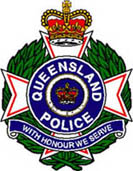 QUEENSLAND POLICE SERVICEAPPLICATION FOR CHANGE OF NAMEChild Protection (Offender Reporting and Offender Prohibition Order) Act 2004Section 74A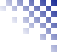 QP 106310/202Family name:Given name(s):Address:Suburb/Town:Postcode:Date of birth:Place of birth:Family name:Given name(s):Family name:Given name(s):Given name(s):(Signature of applicant)(Signature of applicant)(Date)Family name:Given name(s):Given name(s):(Signature of applicant)(Signature of applicant)(Date)